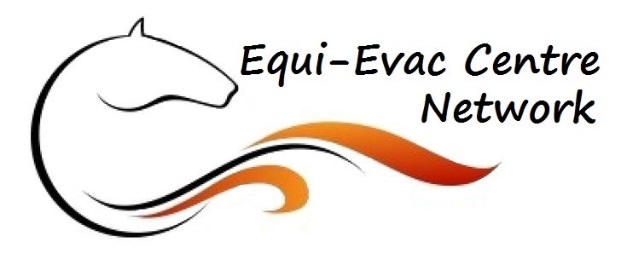 TEMPLATE GUIDELINEfor the provision of Emergency Evacuation Yardsat the [INSERT FACILITY NAME]as aTemporary Relocation Area for Horses2016This Guideline has been developed in partnership between the [Insert Facility Name] and the [Insert LG Name]; in consultation with [Insert Agency Name], [Insert Agency Name].Table of ContentsCover Page     …………………………………………………………………………………………………….		1Table of Contents     ………………………………………………………………………………………….			2Acronyms     ………………………………………………………………………………………………………			3 Distribution List     …………………………………………………………………………………………….			3Amendment Record     ……………………………………………………………………………………..			31. Introduction     ………………………………………………………………………………………………			4	1.1 Aim     …………………………………………………………………………………………..			4	1.2 Objectives     …………………………………………………………………………………			4	1.3 Authority     …………………………………………………………………………………..		4	1.4 Guiding Principle     ………………………………………………………………………			4	1.5 Scope of Operations & Responsibility    ………………………………………..			5	1.6 Overview & Key Stages of Evacuation     ……………………………………….			5	1.7 Key Stages of Facility Use     ………………………………………………………….			6Aide Memoire - Equine Evacuation Centre Coordinator      ………………………………		7Attachment 1 - Contact List     ………………………………………………………………………….			11Attachment 2 - Horse Registration Form     ………………………………………………………			12	Attachment 3 - Personal Incident Logbook     …………………………………………………..			13Attachment 4 - Attendance Register     …………………………………………………………….			15Attachment 5 - Offer of Donation Form     ……………………………………………………….			16Attachment 6 - Request for Assistance Form    ……………………………………………….			16Acronyms & DefinitionsCPFS			Department for Child Protection and Family SupportDFES			Department of Fire and Emergency ServicesIC			Incident ControllerISG			Incident Support GroupEECC			Equine Evacuation Centre CoordinatorGC			Ground Committee 			(may also be referred to as Management or Executive Committee)LG			Local GovernmentSITREP			Situation Report[X]			[Insert Facility Acronym][X]			[Insert Local Government Acronym]Emergency Evacuation Yards for the Temporary Relocation of Horses - may also be referred to as an Equine Evacuation Centre, however all due care must be taken to avoid confusion with the Evacuation Centres for human welfare.Distribution ListTo request a copy of this document or to provide comment, contact:[Insert contact name and details]Amendment RecordIntroduction1.1 AimTo assist the Ground Committee of the [Insert Facility Name] in the provision of their grounds as a specialist facility for the temporary relocation of horses who have become displaced due to the threat or impact of an emergency.1.2 ObjectivesIdentify the triggers and key stages for the use of this facility for these purposes.Outline the key tasks and considerations in each stage.Provide the structure, contacts and forms relating to how these tasks may be undertaken.1.3 AuthorityThese procedures has been prepared for and endorsed by the Ground Committee of the [Insert Facility Name], in accordance with their obligations as lessees of [insert tenure] land located at [insert address]. It has been provided to the [Insert LG name] for inclusion in their Local Emergency Management Arrangements, in accordance with Section 41 of the Emergency Management Act 2005.1.4 Guiding PrincipleThe [Insert Facility Name] commits to, where possible providing the use of its facilities for the temporary relocation of horses who have been displaced by the threat or impact of an emergency.The [Insert Facility Name] reserves the right to refuse any requests from members of the public if the facility is currently in use, unsecure or potentially at threat. [Insert any agreements between the Public Equestrian Facility and its respective LG if the facility currently identified and used as a large animal pound].The [Insert Facility Name] acknowledges that Section 69 of the Emergency Management Act 2005 provides powers in certain situations for authorised hazard management officers to control or make use of their grounds for these or other purposes without permission. During such situations, it is recommended that the [Insert Facility Name] provides a liaison officer to ensure the facility is used appropriately and able to return to the functions of general business as soon as practicable. 1.5 Scope of Operations & Responsibility This document and its guiding principle does not remove the responsibility of horse owners to manage the welfare of their animals during times of emergency. It is recommended that they first seek shelter with family or friends, rather than relying on this facility being made available. It can be anticipated that people will want (and may be required) to stay at the grounds to care for their animals.However it must be acknowledged that Public Equestrian Facilities have limited means for the provision of human welfare services and there is no guarantee that CPFS or the LG will be able to attend the centre to provide these services.  The [Insert Facility Name] will also not be responsible for providing food, bedding, financial assistance or other services. Clear access between the Public Equestrian Facility and the CPFS or LG managed Evacuation Centre for human welfare should be considered prior to activation. This will enable displaced people to access the required services whilst still being able to care for their animals. In accordance with the Section 11 of the Caravan Parks and Camping Grounds Regulations 1997, camping at this facility for longer than 72hrs will require approval from the [Insert LG Name]. Serious consideration must be given for the long term support and welfare needs for people and their animals who have been displaced for longer than 72hrs.It is recommended that these parameters are made publicly available and included in a Conditions of Use waiver, to be signed by facility users during the registration process.1.6 Overview & Key Stages of EvacuationEvacuation aims to reduce the effects of an emergency on a community by moving people (and animals) away from a source of potential harm to a safer location.The key stages are listed below:1.7 Keys Stages of Facility UseThe use of this facility primarily falls under the ‘Shelter’ phase of evacuation.Activation These procedures and role of Equine Evacuation Centre Coordinator (EECC) is to be activated as soon as practicable, upon notification that the facility is required for these purposes. This notification may come from a range of sources, including official requests and personal contacts.ManagementFollowing activation, the facility is to be managed until either:The threat has passed and people are able to return homeLong term housing and agistment options are deemed necessary (i.e. over 72hrs)The GC or delegated EECC is unable or unwilling to fulfil the role requiredClosureAll relevant parties are to be given 24hrs notice to vacate the grounds following the decision to close the facility. In the event that the grounds come under threat from this or another hazard, people will be required to vacate immediately. ReviewA debrief is to be undertaken after every activation, ideally within 4 weeks of the closure of the facility. All other submissions for review can be received at any time.Aide Memoire - Equine Evacuation Centre CoordinatorThis role is to be undertaken by an [Insert Facility Name] GC or delegated club memberAttachment 1- Contact ListAttachment 2 - Horse Registration FormAttachment 3 - Personal Incident LogbookPrint additional pages as requiredAttachment 4 - Attendance RegisterPrint additional pages as requiredAttachment 5 - Offer of Donation FormAttachment 6 - Request for Assistance FormOrganisationHard copyElectronicAmendmentAmendmentNameDetails#DateNameDetails1March 2016N. DekkerFirst issue2August 2016N. DekkerMinor wording changes3Sept 2016N. DekkerReview following project consultation4Nov 2016N. DekkerComplete review and reformat 4Dec 2016N. DekkerReview following workshopDecision The decision to evacuate resides with the affected community member or the agency managing the incident (recommended or controlled evacuation)WarningIt is the responsibility of the agency managing the incident to issue community warnings and timely advice on the nature of the hazard.WithdrawalWithdrawal relates to the movement of people from a dangerous location to one that is safer.ShelterShelter involves the provision of the basic needs for people and animals away from the immediate or potential effects of the hazard.ReturnReturn relates to the process of allowing displaced people back into the evacuated area when it is safe and possible to do so.StageTaskNotesCompleteACTIVATION1. Ensure that the facility is not at risk or likely to be impacted by the hazard.Refer to the Emergency WA website www.emergency.wa.gov.au and confirm location is not within a Watch & Act or Emergency Warning area. Consider the surroundings and remember multiple incidents can occur simultaneously.Continually monitor the situation.ACTIVATION1. Ensure that the facility is not at risk or likely to be impacted by the hazard.Refer to the Emergency WA website www.emergency.wa.gov.au and confirm location is not within a Watch & Act or Emergency Warning area. Consider the surroundings and remember multiple incidents can occur simultaneously.Continually monitor the situation.ACTIVATION1. Ensure that the facility is not at risk or likely to be impacted by the hazard.Refer to the Emergency WA website www.emergency.wa.gov.au and confirm location is not within a Watch & Act or Emergency Warning area. Consider the surroundings and remember multiple incidents can occur simultaneously.Continually monitor the situation.ACTIVATION1. Ensure that the facility is not at risk or likely to be impacted by the hazard.Refer to the Emergency WA website www.emergency.wa.gov.au and confirm location is not within a Watch & Act or Emergency Warning area. Consider the surroundings and remember multiple incidents can occur simultaneously.Continually monitor the situation.ACTIVATION1. Ensure that the facility is not at risk or likely to be impacted by the hazard.Refer to the Emergency WA website www.emergency.wa.gov.au and confirm location is not within a Watch & Act or Emergency Warning area. Consider the surroundings and remember multiple incidents can occur simultaneously.Continually monitor the situation.ACTIVATION1. Ensure that the facility is not at risk or likely to be impacted by the hazard.Refer to the Emergency WA website www.emergency.wa.gov.au and confirm location is not within a Watch & Act or Emergency Warning area. Consider the surroundings and remember multiple incidents can occur simultaneously.Continually monitor the situation.ACTIVATION1. Ensure that the facility is not at risk or likely to be impacted by the hazard.Refer to the Emergency WA website www.emergency.wa.gov.au and confirm location is not within a Watch & Act or Emergency Warning area. Consider the surroundings and remember multiple incidents can occur simultaneously.Continually monitor the situation.ACTIVATION1. Ensure that the facility is not at risk or likely to be impacted by the hazard.Refer to the Emergency WA website www.emergency.wa.gov.au and confirm location is not within a Watch & Act or Emergency Warning area. Consider the surroundings and remember multiple incidents can occur simultaneously.Continually monitor the situation.ACTIVATION1. Ensure that the facility is not at risk or likely to be impacted by the hazard.Refer to the Emergency WA website www.emergency.wa.gov.au and confirm location is not within a Watch & Act or Emergency Warning area. Consider the surroundings and remember multiple incidents can occur simultaneously.Continually monitor the situation.ACTIVATION2. Ensure that the facility has the capacity to support a large influx of horses and people.If an event is currently underway or scheduled in the next three days, consider redirecting the request to another facility.ACTIVATION2. Ensure that the facility has the capacity to support a large influx of horses and people.If an event is currently underway or scheduled in the next three days, consider redirecting the request to another facility.ACTIVATION2. Ensure that the facility has the capacity to support a large influx of horses and people.If an event is currently underway or scheduled in the next three days, consider redirecting the request to another facility.ACTIVATION2. Ensure that the facility has the capacity to support a large influx of horses and people.If an event is currently underway or scheduled in the next three days, consider redirecting the request to another facility.ACTIVATION2. Ensure that the facility has the capacity to support a large influx of horses and people.If an event is currently underway or scheduled in the next three days, consider redirecting the request to another facility.ACTIVATIONACTIVATION3. Ensure the facility is operationalClub rooms, kitchen and amenities to be in good working orderPerimeter fencing secureReliable source of power and waterUnrestricted road access and consider route to CPFS evacuation centreACTIVATION3. Ensure the facility is operationalClub rooms, kitchen and amenities to be in good working orderPerimeter fencing secureReliable source of power and waterUnrestricted road access and consider route to CPFS evacuation centreACTIVATION3. Ensure the facility is operationalClub rooms, kitchen and amenities to be in good working orderPerimeter fencing secureReliable source of power and waterUnrestricted road access and consider route to CPFS evacuation centreACTIVATION3. Ensure the facility is operationalClub rooms, kitchen and amenities to be in good working orderPerimeter fencing secureReliable source of power and waterUnrestricted road access and consider route to CPFS evacuation centreACTIVATION3. Ensure the facility is operationalClub rooms, kitchen and amenities to be in good working orderPerimeter fencing secureReliable source of power and waterUnrestricted road access and consider route to CPFS evacuation centreACTIVATION3. Ensure the facility is operationalClub rooms, kitchen and amenities to be in good working orderPerimeter fencing secureReliable source of power and waterUnrestricted road access and consider route to CPFS evacuation centreACTIVATION3. Ensure the facility is operationalClub rooms, kitchen and amenities to be in good working orderPerimeter fencing secureReliable source of power and waterUnrestricted road access and consider route to CPFS evacuation centreACTIVATIONACTIVATION4. Contact with an initial SITREP and for additional  guidance as soon as practicable:GC membersLG (to inform IC)CPFSOther Public Equestrian FacilitiesACTIVATION4. Contact with an initial SITREP and for additional  guidance as soon as practicable:GC membersLG (to inform IC)CPFSOther Public Equestrian FacilitiesACTIVATION4. Contact with an initial SITREP and for additional  guidance as soon as practicable:GC membersLG (to inform IC)CPFSOther Public Equestrian FacilitiesACTIVATION4. Contact with an initial SITREP and for additional  guidance as soon as practicable:GC membersLG (to inform IC)CPFSOther Public Equestrian FacilitiesACTIVATION4. Contact with an initial SITREP and for additional  guidance as soon as practicable:GC membersLG (to inform IC)CPFSOther Public Equestrian FacilitiesACTIVATION4. Contact with an initial SITREP and for additional  guidance as soon as practicable:GC membersLG (to inform IC)CPFSOther Public Equestrian FacilitiesACTIVATIONACTIVATION5. Establish a registration pointNote any directions and contact details on the gate sign. Most likely to be located in the club rooms to coordinate the following services:Inform users of centre arrangementsLog the details of all incoming and outgoing horses (refer to attachment 2)Collection of ground fees (if applicable)Encourage all persons to register at https://register.redcross.org.au/ (if applicable)Maintain a central point for all queries and the dissemination of informationACTIVATION5. Establish a registration pointNote any directions and contact details on the gate sign. Most likely to be located in the club rooms to coordinate the following services:Inform users of centre arrangementsLog the details of all incoming and outgoing horses (refer to attachment 2)Collection of ground fees (if applicable)Encourage all persons to register at https://register.redcross.org.au/ (if applicable)Maintain a central point for all queries and the dissemination of informationACTIVATION5. Establish a registration pointNote any directions and contact details on the gate sign. Most likely to be located in the club rooms to coordinate the following services:Inform users of centre arrangementsLog the details of all incoming and outgoing horses (refer to attachment 2)Collection of ground fees (if applicable)Encourage all persons to register at https://register.redcross.org.au/ (if applicable)Maintain a central point for all queries and the dissemination of informationACTIVATION5. Establish a registration pointNote any directions and contact details on the gate sign. Most likely to be located in the club rooms to coordinate the following services:Inform users of centre arrangementsLog the details of all incoming and outgoing horses (refer to attachment 2)Collection of ground fees (if applicable)Encourage all persons to register at https://register.redcross.org.au/ (if applicable)Maintain a central point for all queries and the dissemination of informationACTIVATION5. Establish a registration pointNote any directions and contact details on the gate sign. Most likely to be located in the club rooms to coordinate the following services:Inform users of centre arrangementsLog the details of all incoming and outgoing horses (refer to attachment 2)Collection of ground fees (if applicable)Encourage all persons to register at https://register.redcross.org.au/ (if applicable)Maintain a central point for all queries and the dissemination of informationACTIVATION5. Establish a registration pointNote any directions and contact details on the gate sign. Most likely to be located in the club rooms to coordinate the following services:Inform users of centre arrangementsLog the details of all incoming and outgoing horses (refer to attachment 2)Collection of ground fees (if applicable)Encourage all persons to register at https://register.redcross.org.au/ (if applicable)Maintain a central point for all queries and the dissemination of informationACTIVATION5. Establish a registration pointNote any directions and contact details on the gate sign. Most likely to be located in the club rooms to coordinate the following services:Inform users of centre arrangementsLog the details of all incoming and outgoing horses (refer to attachment 2)Collection of ground fees (if applicable)Encourage all persons to register at https://register.redcross.org.au/ (if applicable)Maintain a central point for all queries and the dissemination of informationACTIVATION5. Establish a registration pointNote any directions and contact details on the gate sign. Most likely to be located in the club rooms to coordinate the following services:Inform users of centre arrangementsLog the details of all incoming and outgoing horses (refer to attachment 2)Collection of ground fees (if applicable)Encourage all persons to register at https://register.redcross.org.au/ (if applicable)Maintain a central point for all queries and the dissemination of informationACTIVATION5. Establish a registration pointNote any directions and contact details on the gate sign. Most likely to be located in the club rooms to coordinate the following services:Inform users of centre arrangementsLog the details of all incoming and outgoing horses (refer to attachment 2)Collection of ground fees (if applicable)Encourage all persons to register at https://register.redcross.org.au/ (if applicable)Maintain a central point for all queries and the dissemination of informationACTIVATION5. Establish a registration pointNote any directions and contact details on the gate sign. Most likely to be located in the club rooms to coordinate the following services:Inform users of centre arrangementsLog the details of all incoming and outgoing horses (refer to attachment 2)Collection of ground fees (if applicable)Encourage all persons to register at https://register.redcross.org.au/ (if applicable)Maintain a central point for all queries and the dissemination of informationACTIVATION5. Establish a registration pointNote any directions and contact details on the gate sign. Most likely to be located in the club rooms to coordinate the following services:Inform users of centre arrangementsLog the details of all incoming and outgoing horses (refer to attachment 2)Collection of ground fees (if applicable)Encourage all persons to register at https://register.redcross.org.au/ (if applicable)Maintain a central point for all queries and the dissemination of informationACTIVATION5. Establish a registration pointNote any directions and contact details on the gate sign. Most likely to be located in the club rooms to coordinate the following services:Inform users of centre arrangementsLog the details of all incoming and outgoing horses (refer to attachment 2)Collection of ground fees (if applicable)Encourage all persons to register at https://register.redcross.org.au/ (if applicable)Maintain a central point for all queries and the dissemination of informationStageTaskNotesCompleteMANAGEMENT6. Waiving of fees and rulesIn extenuating circumstances the EECC may choose to waive the ground fee and any of the facility rules. This decision must be:Made in good faithDocumented Communicated to the GC members as soon as practicableThis is most likely to involved dogs and unattended horses at the grounds.MANAGEMENT6. Waiving of fees and rulesIn extenuating circumstances the EECC may choose to waive the ground fee and any of the facility rules. This decision must be:Made in good faithDocumented Communicated to the GC members as soon as practicableThis is most likely to involved dogs and unattended horses at the grounds.MANAGEMENT6. Waiving of fees and rulesIn extenuating circumstances the EECC may choose to waive the ground fee and any of the facility rules. This decision must be:Made in good faithDocumented Communicated to the GC members as soon as practicableThis is most likely to involved dogs and unattended horses at the grounds.MANAGEMENT6. Waiving of fees and rulesIn extenuating circumstances the EECC may choose to waive the ground fee and any of the facility rules. This decision must be:Made in good faithDocumented Communicated to the GC members as soon as practicableThis is most likely to involved dogs and unattended horses at the grounds.MANAGEMENT6. Waiving of fees and rulesIn extenuating circumstances the EECC may choose to waive the ground fee and any of the facility rules. This decision must be:Made in good faithDocumented Communicated to the GC members as soon as practicableThis is most likely to involved dogs and unattended horses at the grounds.MANAGEMENT6. Waiving of fees and rulesIn extenuating circumstances the EECC may choose to waive the ground fee and any of the facility rules. This decision must be:Made in good faithDocumented Communicated to the GC members as soon as practicableThis is most likely to involved dogs and unattended horses at the grounds.MANAGEMENT6. Waiving of fees and rulesIn extenuating circumstances the EECC may choose to waive the ground fee and any of the facility rules. This decision must be:Made in good faithDocumented Communicated to the GC members as soon as practicableThis is most likely to involved dogs and unattended horses at the grounds.MANAGEMENT6. Waiving of fees and rulesIn extenuating circumstances the EECC may choose to waive the ground fee and any of the facility rules. This decision must be:Made in good faithDocumented Communicated to the GC members as soon as practicableThis is most likely to involved dogs and unattended horses at the grounds.MANAGEMENT6. Waiving of fees and rulesIn extenuating circumstances the EECC may choose to waive the ground fee and any of the facility rules. This decision must be:Made in good faithDocumented Communicated to the GC members as soon as practicableThis is most likely to involved dogs and unattended horses at the grounds.MANAGEMENT6. Waiving of fees and rulesIn extenuating circumstances the EECC may choose to waive the ground fee and any of the facility rules. This decision must be:Made in good faithDocumented Communicated to the GC members as soon as practicableThis is most likely to involved dogs and unattended horses at the grounds.MANAGEMENTMANAGEMENT7. Catering arrangementsThe facility is under no obligation to cater for the displaced people and this stance is to be communicated with them from the outset.Any donated food should be prepared in accordance with food safety standards. The details of the closest shops should be circulated and kitchen facilities may be used by those wishing to prepare their own food. Any displaced person still requiring the provision of these basic needs should be redirected to the CPFS evacuation centre.MANAGEMENT7. Catering arrangementsThe facility is under no obligation to cater for the displaced people and this stance is to be communicated with them from the outset.Any donated food should be prepared in accordance with food safety standards. The details of the closest shops should be circulated and kitchen facilities may be used by those wishing to prepare their own food. Any displaced person still requiring the provision of these basic needs should be redirected to the CPFS evacuation centre.MANAGEMENT7. Catering arrangementsThe facility is under no obligation to cater for the displaced people and this stance is to be communicated with them from the outset.Any donated food should be prepared in accordance with food safety standards. The details of the closest shops should be circulated and kitchen facilities may be used by those wishing to prepare their own food. Any displaced person still requiring the provision of these basic needs should be redirected to the CPFS evacuation centre.MANAGEMENT7. Catering arrangementsThe facility is under no obligation to cater for the displaced people and this stance is to be communicated with them from the outset.Any donated food should be prepared in accordance with food safety standards. The details of the closest shops should be circulated and kitchen facilities may be used by those wishing to prepare their own food. Any displaced person still requiring the provision of these basic needs should be redirected to the CPFS evacuation centre.MANAGEMENT7. Catering arrangementsThe facility is under no obligation to cater for the displaced people and this stance is to be communicated with them from the outset.Any donated food should be prepared in accordance with food safety standards. The details of the closest shops should be circulated and kitchen facilities may be used by those wishing to prepare their own food. Any displaced person still requiring the provision of these basic needs should be redirected to the CPFS evacuation centre.MANAGEMENT7. Catering arrangementsThe facility is under no obligation to cater for the displaced people and this stance is to be communicated with them from the outset.Any donated food should be prepared in accordance with food safety standards. The details of the closest shops should be circulated and kitchen facilities may be used by those wishing to prepare their own food. Any displaced person still requiring the provision of these basic needs should be redirected to the CPFS evacuation centre.MANAGEMENT7. Catering arrangementsThe facility is under no obligation to cater for the displaced people and this stance is to be communicated with them from the outset.Any donated food should be prepared in accordance with food safety standards. The details of the closest shops should be circulated and kitchen facilities may be used by those wishing to prepare their own food. Any displaced person still requiring the provision of these basic needs should be redirected to the CPFS evacuation centre.MANAGEMENT7. Catering arrangementsThe facility is under no obligation to cater for the displaced people and this stance is to be communicated with them from the outset.Any donated food should be prepared in accordance with food safety standards. The details of the closest shops should be circulated and kitchen facilities may be used by those wishing to prepare their own food. Any displaced person still requiring the provision of these basic needs should be redirected to the CPFS evacuation centre.MANAGEMENT7. Catering arrangementsThe facility is under no obligation to cater for the displaced people and this stance is to be communicated with them from the outset.Any donated food should be prepared in accordance with food safety standards. The details of the closest shops should be circulated and kitchen facilities may be used by those wishing to prepare their own food. Any displaced person still requiring the provision of these basic needs should be redirected to the CPFS evacuation centre.MANAGEMENT7. Catering arrangementsThe facility is under no obligation to cater for the displaced people and this stance is to be communicated with them from the outset.Any donated food should be prepared in accordance with food safety standards. The details of the closest shops should be circulated and kitchen facilities may be used by those wishing to prepare their own food. Any displaced person still requiring the provision of these basic needs should be redirected to the CPFS evacuation centre.MANAGEMENT7. Catering arrangementsThe facility is under no obligation to cater for the displaced people and this stance is to be communicated with them from the outset.Any donated food should be prepared in accordance with food safety standards. The details of the closest shops should be circulated and kitchen facilities may be used by those wishing to prepare their own food. Any displaced person still requiring the provision of these basic needs should be redirected to the CPFS evacuation centre.MANAGEMENTMANAGEMENT8. DonationsThe centre is not be used as a collection point for donated goods. Direct all people wishing to donate goods or services to complete a donation form (refer to attachment 5) and place it for display on the notice board.The only donations that may be accepted are:Horse feed Horse medical supplies and servicesApproved catering supplies and servicesFacility consumables (i.e. toilet paper)MANAGEMENT8. DonationsThe centre is not be used as a collection point for donated goods. Direct all people wishing to donate goods or services to complete a donation form (refer to attachment 5) and place it for display on the notice board.The only donations that may be accepted are:Horse feed Horse medical supplies and servicesApproved catering supplies and servicesFacility consumables (i.e. toilet paper)MANAGEMENT8. DonationsThe centre is not be used as a collection point for donated goods. Direct all people wishing to donate goods or services to complete a donation form (refer to attachment 5) and place it for display on the notice board.The only donations that may be accepted are:Horse feed Horse medical supplies and servicesApproved catering supplies and servicesFacility consumables (i.e. toilet paper)MANAGEMENT8. DonationsThe centre is not be used as a collection point for donated goods. Direct all people wishing to donate goods or services to complete a donation form (refer to attachment 5) and place it for display on the notice board.The only donations that may be accepted are:Horse feed Horse medical supplies and servicesApproved catering supplies and servicesFacility consumables (i.e. toilet paper)MANAGEMENT8. DonationsThe centre is not be used as a collection point for donated goods. Direct all people wishing to donate goods or services to complete a donation form (refer to attachment 5) and place it for display on the notice board.The only donations that may be accepted are:Horse feed Horse medical supplies and servicesApproved catering supplies and servicesFacility consumables (i.e. toilet paper)MANAGEMENT8. DonationsThe centre is not be used as a collection point for donated goods. Direct all people wishing to donate goods or services to complete a donation form (refer to attachment 5) and place it for display on the notice board.The only donations that may be accepted are:Horse feed Horse medical supplies and servicesApproved catering supplies and servicesFacility consumables (i.e. toilet paper)MANAGEMENT8. DonationsThe centre is not be used as a collection point for donated goods. Direct all people wishing to donate goods or services to complete a donation form (refer to attachment 5) and place it for display on the notice board.The only donations that may be accepted are:Horse feed Horse medical supplies and servicesApproved catering supplies and servicesFacility consumables (i.e. toilet paper)MANAGEMENT8. DonationsThe centre is not be used as a collection point for donated goods. Direct all people wishing to donate goods or services to complete a donation form (refer to attachment 5) and place it for display on the notice board.The only donations that may be accepted are:Horse feed Horse medical supplies and servicesApproved catering supplies and servicesFacility consumables (i.e. toilet paper)MANAGEMENT8. DonationsThe centre is not be used as a collection point for donated goods. Direct all people wishing to donate goods or services to complete a donation form (refer to attachment 5) and place it for display on the notice board.The only donations that may be accepted are:Horse feed Horse medical supplies and servicesApproved catering supplies and servicesFacility consumables (i.e. toilet paper)MANAGEMENT8. DonationsThe centre is not be used as a collection point for donated goods. Direct all people wishing to donate goods or services to complete a donation form (refer to attachment 5) and place it for display on the notice board.The only donations that may be accepted are:Horse feed Horse medical supplies and servicesApproved catering supplies and servicesFacility consumables (i.e. toilet paper)MANAGEMENT8. DonationsThe centre is not be used as a collection point for donated goods. Direct all people wishing to donate goods or services to complete a donation form (refer to attachment 5) and place it for display on the notice board.The only donations that may be accepted are:Horse feed Horse medical supplies and servicesApproved catering supplies and servicesFacility consumables (i.e. toilet paper)MANAGEMENTMANAGEMENT9. CommunicationThe EECC is to maintain communication with the following organisations:GC membersLG (to inform IC)CPFSOther Public Equestrian FacilitiesSubsequent SITREPS are to be provided every 12hrs at a minimum, or as the situation changes.MANAGEMENT9. CommunicationThe EECC is to maintain communication with the following organisations:GC membersLG (to inform IC)CPFSOther Public Equestrian FacilitiesSubsequent SITREPS are to be provided every 12hrs at a minimum, or as the situation changes.MANAGEMENT9. CommunicationThe EECC is to maintain communication with the following organisations:GC membersLG (to inform IC)CPFSOther Public Equestrian FacilitiesSubsequent SITREPS are to be provided every 12hrs at a minimum, or as the situation changes.MANAGEMENT9. CommunicationThe EECC is to maintain communication with the following organisations:GC membersLG (to inform IC)CPFSOther Public Equestrian FacilitiesSubsequent SITREPS are to be provided every 12hrs at a minimum, or as the situation changes.MANAGEMENT9. CommunicationThe EECC is to maintain communication with the following organisations:GC membersLG (to inform IC)CPFSOther Public Equestrian FacilitiesSubsequent SITREPS are to be provided every 12hrs at a minimum, or as the situation changes.MANAGEMENT9. CommunicationThe EECC is to maintain communication with the following organisations:GC membersLG (to inform IC)CPFSOther Public Equestrian FacilitiesSubsequent SITREPS are to be provided every 12hrs at a minimum, or as the situation changes.MANAGEMENT9. CommunicationThe EECC is to maintain communication with the following organisations:GC membersLG (to inform IC)CPFSOther Public Equestrian FacilitiesSubsequent SITREPS are to be provided every 12hrs at a minimum, or as the situation changes.MANAGEMENT9. CommunicationThe EECC is to maintain communication with the following organisations:GC membersLG (to inform IC)CPFSOther Public Equestrian FacilitiesSubsequent SITREPS are to be provided every 12hrs at a minimum, or as the situation changes.MANAGEMENT9. CommunicationThe EECC is to maintain communication with the following organisations:GC membersLG (to inform IC)CPFSOther Public Equestrian FacilitiesSubsequent SITREPS are to be provided every 12hrs at a minimum, or as the situation changes.MANAGEMENT9. CommunicationThe EECC is to maintain communication with the following organisations:GC membersLG (to inform IC)CPFSOther Public Equestrian FacilitiesSubsequent SITREPS are to be provided every 12hrs at a minimum, or as the situation changes.MANAGEMENT9. CommunicationThe EECC is to maintain communication with the following organisations:GC membersLG (to inform IC)CPFSOther Public Equestrian FacilitiesSubsequent SITREPS are to be provided every 12hrs at a minimum, or as the situation changes.StageTaskNotesCompletedMANAGEMENT10. Horses with unknown ownersIt is likely that rescued horses with unknown owners will be brought to the centre.This is to be recorded on the registration form, the animal photographed and its details are to be forwarded to the Ranger Services of the relevant LG.The Rangers may impound the animal at the facility and cover all costs of its welfare until the owner is identified. It is not permitted to leave the grounds without their permission. MANAGEMENT10. Horses with unknown ownersIt is likely that rescued horses with unknown owners will be brought to the centre.This is to be recorded on the registration form, the animal photographed and its details are to be forwarded to the Ranger Services of the relevant LG.The Rangers may impound the animal at the facility and cover all costs of its welfare until the owner is identified. It is not permitted to leave the grounds without their permission. MANAGEMENT10. Horses with unknown ownersIt is likely that rescued horses with unknown owners will be brought to the centre.This is to be recorded on the registration form, the animal photographed and its details are to be forwarded to the Ranger Services of the relevant LG.The Rangers may impound the animal at the facility and cover all costs of its welfare until the owner is identified. It is not permitted to leave the grounds without their permission. MANAGEMENT10. Horses with unknown ownersIt is likely that rescued horses with unknown owners will be brought to the centre.This is to be recorded on the registration form, the animal photographed and its details are to be forwarded to the Ranger Services of the relevant LG.The Rangers may impound the animal at the facility and cover all costs of its welfare until the owner is identified. It is not permitted to leave the grounds without their permission. MANAGEMENT10. Horses with unknown ownersIt is likely that rescued horses with unknown owners will be brought to the centre.This is to be recorded on the registration form, the animal photographed and its details are to be forwarded to the Ranger Services of the relevant LG.The Rangers may impound the animal at the facility and cover all costs of its welfare until the owner is identified. It is not permitted to leave the grounds without their permission. MANAGEMENT10. Horses with unknown ownersIt is likely that rescued horses with unknown owners will be brought to the centre.This is to be recorded on the registration form, the animal photographed and its details are to be forwarded to the Ranger Services of the relevant LG.The Rangers may impound the animal at the facility and cover all costs of its welfare until the owner is identified. It is not permitted to leave the grounds without their permission. MANAGEMENT10. Horses with unknown ownersIt is likely that rescued horses with unknown owners will be brought to the centre.This is to be recorded on the registration form, the animal photographed and its details are to be forwarded to the Ranger Services of the relevant LG.The Rangers may impound the animal at the facility and cover all costs of its welfare until the owner is identified. It is not permitted to leave the grounds without their permission. MANAGEMENT10. Horses with unknown ownersIt is likely that rescued horses with unknown owners will be brought to the centre.This is to be recorded on the registration form, the animal photographed and its details are to be forwarded to the Ranger Services of the relevant LG.The Rangers may impound the animal at the facility and cover all costs of its welfare until the owner is identified. It is not permitted to leave the grounds without their permission. MANAGEMENT10. Horses with unknown ownersIt is likely that rescued horses with unknown owners will be brought to the centre.This is to be recorded on the registration form, the animal photographed and its details are to be forwarded to the Ranger Services of the relevant LG.The Rangers may impound the animal at the facility and cover all costs of its welfare until the owner is identified. It is not permitted to leave the grounds without their permission. MANAGEMENT10. Horses with unknown ownersIt is likely that rescued horses with unknown owners will be brought to the centre.This is to be recorded on the registration form, the animal photographed and its details are to be forwarded to the Ranger Services of the relevant LG.The Rangers may impound the animal at the facility and cover all costs of its welfare until the owner is identified. It is not permitted to leave the grounds without their permission. MANAGEMENTMANAGEMENT11. Administration and financeAccurate records of all centre activities, key decisions and expenditure is to be kept. This information may be required for the post incident review. Costs may be claimable, however confirmation of this is often required prior to activation.MANAGEMENT11. Administration and financeAccurate records of all centre activities, key decisions and expenditure is to be kept. This information may be required for the post incident review. Costs may be claimable, however confirmation of this is often required prior to activation.MANAGEMENT11. Administration and financeAccurate records of all centre activities, key decisions and expenditure is to be kept. This information may be required for the post incident review. Costs may be claimable, however confirmation of this is often required prior to activation.MANAGEMENT11. Administration and financeAccurate records of all centre activities, key decisions and expenditure is to be kept. This information may be required for the post incident review. Costs may be claimable, however confirmation of this is often required prior to activation.MANAGEMENT11. Administration and financeAccurate records of all centre activities, key decisions and expenditure is to be kept. This information may be required for the post incident review. Costs may be claimable, however confirmation of this is often required prior to activation.MANAGEMENT11. Administration and financeAccurate records of all centre activities, key decisions and expenditure is to be kept. This information may be required for the post incident review. Costs may be claimable, however confirmation of this is often required prior to activation.MANAGEMENTMANAGEMENT12. Delegation of rolesDepending on the size and nature of the incident consider appointing the following positions (or others as required):Front gate attendantRegistration / admin officerSafety officerMANAGEMENT12. Delegation of rolesDepending on the size and nature of the incident consider appointing the following positions (or others as required):Front gate attendantRegistration / admin officerSafety officerMANAGEMENT12. Delegation of rolesDepending on the size and nature of the incident consider appointing the following positions (or others as required):Front gate attendantRegistration / admin officerSafety officerMANAGEMENT12. Delegation of rolesDepending on the size and nature of the incident consider appointing the following positions (or others as required):Front gate attendantRegistration / admin officerSafety officerMANAGEMENT12. Delegation of rolesDepending on the size and nature of the incident consider appointing the following positions (or others as required):Front gate attendantRegistration / admin officerSafety officerMANAGEMENT12. Delegation of rolesDepending on the size and nature of the incident consider appointing the following positions (or others as required):Front gate attendantRegistration / admin officerSafety officerMANAGEMENT12. Delegation of rolesDepending on the size and nature of the incident consider appointing the following positions (or others as required):Front gate attendantRegistration / admin officerSafety officerMANAGEMENTMANAGEMENT13. Relief arrangements and shift changesDepending on the size and nature of the incident consider relief arrangements for the EECC and any delegated roles.It is advised that centre has an on-site EECC at all times. When this is not possible the contact details of an off-site EECC is to be made publicly available at the centre.MANAGEMENT13. Relief arrangements and shift changesDepending on the size and nature of the incident consider relief arrangements for the EECC and any delegated roles.It is advised that centre has an on-site EECC at all times. When this is not possible the contact details of an off-site EECC is to be made publicly available at the centre.MANAGEMENT13. Relief arrangements and shift changesDepending on the size and nature of the incident consider relief arrangements for the EECC and any delegated roles.It is advised that centre has an on-site EECC at all times. When this is not possible the contact details of an off-site EECC is to be made publicly available at the centre.MANAGEMENT13. Relief arrangements and shift changesDepending on the size and nature of the incident consider relief arrangements for the EECC and any delegated roles.It is advised that centre has an on-site EECC at all times. When this is not possible the contact details of an off-site EECC is to be made publicly available at the centre.MANAGEMENT13. Relief arrangements and shift changesDepending on the size and nature of the incident consider relief arrangements for the EECC and any delegated roles.It is advised that centre has an on-site EECC at all times. When this is not possible the contact details of an off-site EECC is to be made publicly available at the centre.MANAGEMENT13. Relief arrangements and shift changesDepending on the size and nature of the incident consider relief arrangements for the EECC and any delegated roles.It is advised that centre has an on-site EECC at all times. When this is not possible the contact details of an off-site EECC is to be made publicly available at the centre.MANAGEMENT13. Relief arrangements and shift changesDepending on the size and nature of the incident consider relief arrangements for the EECC and any delegated roles.It is advised that centre has an on-site EECC at all times. When this is not possible the contact details of an off-site EECC is to be made publicly available at the centre.MANAGEMENT13. Relief arrangements and shift changesDepending on the size and nature of the incident consider relief arrangements for the EECC and any delegated roles.It is advised that centre has an on-site EECC at all times. When this is not possible the contact details of an off-site EECC is to be made publicly available at the centre.MANAGEMENT13. Relief arrangements and shift changesDepending on the size and nature of the incident consider relief arrangements for the EECC and any delegated roles.It is advised that centre has an on-site EECC at all times. When this is not possible the contact details of an off-site EECC is to be made publicly available at the centre.MANAGEMENTSTAND DOWN12. Closure of centreThe centre is to be closed at the discretion of the EECC in consultation with the GC and LG.24hrs notice must be provided to vacate the groundsSTAND DOWN12. Closure of centreThe centre is to be closed at the discretion of the EECC in consultation with the GC and LG.24hrs notice must be provided to vacate the groundsSTAND DOWN12. Closure of centreThe centre is to be closed at the discretion of the EECC in consultation with the GC and LG.24hrs notice must be provided to vacate the groundsSTAND DOWN12. Closure of centreThe centre is to be closed at the discretion of the EECC in consultation with the GC and LG.24hrs notice must be provided to vacate the groundsSTAND DOWN12. Closure of centreThe centre is to be closed at the discretion of the EECC in consultation with the GC and LG.24hrs notice must be provided to vacate the groundsSTAND DOWNSTAND DOWNSTAND DOWN13. Those requiring long term accommodationResidents whose properties are destroyed, inaccessible or uninhabitable are to be redirected to CPFS or LG for support services.STAND DOWN13. Those requiring long term accommodationResidents whose properties are destroyed, inaccessible or uninhabitable are to be redirected to CPFS or LG for support services.STAND DOWN13. Those requiring long term accommodationResidents whose properties are destroyed, inaccessible or uninhabitable are to be redirected to CPFS or LG for support services.STAND DOWN13. Those requiring long term accommodationResidents whose properties are destroyed, inaccessible or uninhabitable are to be redirected to CPFS or LG for support services.STAND DOWN13. Those requiring long term accommodationResidents whose properties are destroyed, inaccessible or uninhabitable are to be redirected to CPFS or LG for support services.STAND DOWNSTAND DOWN14. Unclaimed animalsAny animals who do not have an identified owner after the closure of the centre are to be reported to the LG Ranger Services.STAND DOWN14. Unclaimed animalsAny animals who do not have an identified owner after the closure of the centre are to be reported to the LG Ranger Services.STAND DOWN14. Unclaimed animalsAny animals who do not have an identified owner after the closure of the centre are to be reported to the LG Ranger Services.STAND DOWN14. Unclaimed animalsAny animals who do not have an identified owner after the closure of the centre are to be reported to the LG Ranger Services.STAND DOWN14. Unclaimed animalsAny animals who do not have an identified owner after the closure of the centre are to be reported to the LG Ranger Services.STAND DOWNSTAND DOWN15.  Clean upThe facility is to be left in a clean usable state so that it can quickly return to general business. It is expected that the centre users will assist with this task. Any major damage is to be reported to the GC.STAND DOWN15.  Clean upThe facility is to be left in a clean usable state so that it can quickly return to general business. It is expected that the centre users will assist with this task. Any major damage is to be reported to the GC.STAND DOWN15.  Clean upThe facility is to be left in a clean usable state so that it can quickly return to general business. It is expected that the centre users will assist with this task. Any major damage is to be reported to the GC.STAND DOWN15.  Clean upThe facility is to be left in a clean usable state so that it can quickly return to general business. It is expected that the centre users will assist with this task. Any major damage is to be reported to the GC.STAND DOWN15.  Clean upThe facility is to be left in a clean usable state so that it can quickly return to general business. It is expected that the centre users will assist with this task. Any major damage is to be reported to the GC.STAND DOWN15.  Clean upThe facility is to be left in a clean usable state so that it can quickly return to general business. It is expected that the centre users will assist with this task. Any major damage is to be reported to the GC.STAND DOWN15.  Clean upThe facility is to be left in a clean usable state so that it can quickly return to general business. It is expected that the centre users will assist with this task. Any major damage is to be reported to the GC.STAND DOWNREVIEW16. DebriefThe EECC is to ensure that hot and cold debriefs are undertaken with those who are involved with the centre, such as: Feedback from users as they leave Hosting an official debrief sessionREVIEW16. DebriefThe EECC is to ensure that hot and cold debriefs are undertaken with those who are involved with the centre, such as: Feedback from users as they leave Hosting an official debrief sessionREVIEW16. DebriefThe EECC is to ensure that hot and cold debriefs are undertaken with those who are involved with the centre, such as: Feedback from users as they leave Hosting an official debrief sessionREVIEW16. DebriefThe EECC is to ensure that hot and cold debriefs are undertaken with those who are involved with the centre, such as: Feedback from users as they leave Hosting an official debrief sessionREVIEW16. DebriefThe EECC is to ensure that hot and cold debriefs are undertaken with those who are involved with the centre, such as: Feedback from users as they leave Hosting an official debrief sessionREVIEW16. DebriefThe EECC is to ensure that hot and cold debriefs are undertaken with those who are involved with the centre, such as: Feedback from users as they leave Hosting an official debrief sessionREVIEWREVIEW17. Request for informationIt is likely that the facility will be contacted for the details of those involved, to assist with recovery. If a major incident review is to be undertaken, they may also be approached for a submission. This information is to be released following validation from the GC.REVIEW17. Request for informationIt is likely that the facility will be contacted for the details of those involved, to assist with recovery. If a major incident review is to be undertaken, they may also be approached for a submission. This information is to be released following validation from the GC.REVIEW17. Request for informationIt is likely that the facility will be contacted for the details of those involved, to assist with recovery. If a major incident review is to be undertaken, they may also be approached for a submission. This information is to be released following validation from the GC.REVIEW17. Request for informationIt is likely that the facility will be contacted for the details of those involved, to assist with recovery. If a major incident review is to be undertaken, they may also be approached for a submission. This information is to be released following validation from the GC.REVIEW17. Request for informationIt is likely that the facility will be contacted for the details of those involved, to assist with recovery. If a major incident review is to be undertaken, they may also be approached for a submission. This information is to be released following validation from the GC.REVIEW17. Request for informationIt is likely that the facility will be contacted for the details of those involved, to assist with recovery. If a major incident review is to be undertaken, they may also be approached for a submission. This information is to be released following validation from the GC.REVIEW17. Request for informationIt is likely that the facility will be contacted for the details of those involved, to assist with recovery. If a major incident review is to be undertaken, they may also be approached for a submission. This information is to be released following validation from the GC.REVIEWREVIEW18. AmendmentsAny proposed changes to this document must be raise with and endorsed by the GC and LG, in consultation with DFES and CPFS.REVIEW18. AmendmentsAny proposed changes to this document must be raise with and endorsed by the GC and LG, in consultation with DFES and CPFS.REVIEW18. AmendmentsAny proposed changes to this document must be raise with and endorsed by the GC and LG, in consultation with DFES and CPFS.REVIEW18. AmendmentsAny proposed changes to this document must be raise with and endorsed by the GC and LG, in consultation with DFES and CPFS.Position & OrganisationNamePhone number[Insert Facility Name] - Ground Committee Members[Insert Facility Name] - Ground Committee Members[Insert Facility Name] - Ground Committee MembersPresident[Club name]President[Club name]President[Club name]President[Club name]Emergency Services Emergency Services Emergency Services Department of Fire & Emergency Services Public Info Line13 3337Human Welfare ServicesHuman Welfare ServicesHuman Welfare ServicesDepartment of Child Protection & Family SupportDuty Officer0418 943 835Animal Welfare ServicesAnimal Welfare ServicesAnimal Welfare ServicesRanger Services[Insert LG Name]Duty RangerLocal Vet[Insert Name]Duty PhoneLocal Stockfeeder[Insert Name]Surrounding Public Equestrian FacilitiesSurrounding Public Equestrian FacilitiesSurrounding Public Equestrian FacilitiesGC President[Facility Name]GC President[Facility Name]GC President[Facility Name]GC President[Facility Name] GC President[Facility Name]Animal DetailsAnimal DetailsAnimal DetailsAnimal DetailsAnimal DetailsAnimal DetailsNameNameDescription(Consider gender, colour, markings, size, age and breed)Description(Consider gender, colour, markings, size, age and breed)Description(Consider gender, colour, markings, size, age and breed)Description(Consider gender, colour, markings, size, age and breed)ID #ID #Description(Consider gender, colour, markings, size, age and breed)Description(Consider gender, colour, markings, size, age and breed)Description(Consider gender, colour, markings, size, age and breed)Description(Consider gender, colour, markings, size, age and breed)Photo Ref.Photo Ref.Description(Consider gender, colour, markings, size, age and breed)Description(Consider gender, colour, markings, size, age and breed)Description(Consider gender, colour, markings, size, age and breed)Description(Consider gender, colour, markings, size, age and breed)Incoming informationIncoming informationIncoming informationIncoming informationIncoming informationIncoming informationDate:Time:Time:Ground fee:        Paid  /  Unpaid  /  WaivedGround fee:        Paid  /  Unpaid  /  WaivedGround fee:        Paid  /  Unpaid  /  WaivedSection 1Owner name:Phone:   Tick if appropriate: I will be staying at the grounds.      Details of any additional people staying with you :___________________________________________________ I will not be staying at the grounds.      Note your accommodation details: _______________________________________________________________If the horse was transported to the facility by anyone other than the owner, fill out section 2Section 1Owner name:Phone:   Tick if appropriate: I will be staying at the grounds.      Details of any additional people staying with you :___________________________________________________ I will not be staying at the grounds.      Note your accommodation details: _______________________________________________________________If the horse was transported to the facility by anyone other than the owner, fill out section 2Section 1Owner name:Phone:   Tick if appropriate: I will be staying at the grounds.      Details of any additional people staying with you :___________________________________________________ I will not be staying at the grounds.      Note your accommodation details: _______________________________________________________________If the horse was transported to the facility by anyone other than the owner, fill out section 2Section 1Owner name:Phone:   Tick if appropriate: I will be staying at the grounds.      Details of any additional people staying with you :___________________________________________________ I will not be staying at the grounds.      Note your accommodation details: _______________________________________________________________If the horse was transported to the facility by anyone other than the owner, fill out section 2Section 1Owner name:Phone:   Tick if appropriate: I will be staying at the grounds.      Details of any additional people staying with you :___________________________________________________ I will not be staying at the grounds.      Note your accommodation details: _______________________________________________________________If the horse was transported to the facility by anyone other than the owner, fill out section 2Section 1Owner name:Phone:   Tick if appropriate: I will be staying at the grounds.      Details of any additional people staying with you :___________________________________________________ I will not be staying at the grounds.      Note your accommodation details: _______________________________________________________________If the horse was transported to the facility by anyone other than the owner, fill out section 2Section 2Transported by:Phone:Tick if appropriate: Owner is unknown Animal reported to ______________________Ranger Services on the   _____________ at  ___________ by ________                                                 (insert LG name)                                                            (date)                      (time)                  (initial)Section 2Transported by:Phone:Tick if appropriate: Owner is unknown Animal reported to ______________________Ranger Services on the   _____________ at  ___________ by ________                                                 (insert LG name)                                                            (date)                      (time)                  (initial)Section 2Transported by:Phone:Tick if appropriate: Owner is unknown Animal reported to ______________________Ranger Services on the   _____________ at  ___________ by ________                                                 (insert LG name)                                                            (date)                      (time)                  (initial)Section 2Transported by:Phone:Tick if appropriate: Owner is unknown Animal reported to ______________________Ranger Services on the   _____________ at  ___________ by ________                                                 (insert LG name)                                                            (date)                      (time)                  (initial)Section 2Transported by:Phone:Tick if appropriate: Owner is unknown Animal reported to ______________________Ranger Services on the   _____________ at  ___________ by ________                                                 (insert LG name)                                                            (date)                      (time)                  (initial)Section 2Transported by:Phone:Tick if appropriate: Owner is unknown Animal reported to ______________________Ranger Services on the   _____________ at  ___________ by ________                                                 (insert LG name)                                                            (date)                      (time)                  (initial)Outgoing informationOutgoing informationOutgoing informationOutgoing informationOutgoing informationOutgoing informationDate:Time:Time:Yard cleaned:       Yes   /   No   /   NAYard cleaned:       Yes   /   No   /   NAYard cleaned:       Yes   /   No   /   NACollected by:Collected by:Collected by:Collected by:Collected by:Collected by:NotesNotesNotesNotesNotesNotesOffice use onlyOffice use onlyOffice use onlyOffice use onlyOffice use onlyOffice use onlySectionSectionAnimal detailsAnimal detailsIncoming informationOutgoing informationCompleted by(please initial)Completed by(please initial)NamePositionIncident ShiftStarted:  ___/___/___    ___:___hrs          Ended: ___/___/___    ___:___hrsSummary of information received at briefing (if applicable)Summary of information received at briefing (if applicable)Summary of information received at briefing (if applicable)Date / TimeActivityOutcomeDate / TimeActivityOutcomeDateNameVehicle RegoPurposeTime in Time outType of Donation Accommodation              Agistment              Service               Item               OtherYour NameAddressPhone NumberEmailDetails of DonationType of Assistance Accommodation              Agistment              Service               Item               OtherYour NameAddressPhone NumberEmailDetails of Assistance